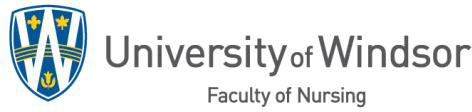 Master of Science in Nursing (MScN) Program Curriculum Structure - THESIS-BASEDSample: Full-time MSCN Thesis-Based Student Course ScheduleFull time students must be registered in every term (i.e., fall, winter, spring/summer). Students in the full-time thesis MScN stream will complete the program in 2 years (six semesters) as displayed in the sample, but they must complete the program within three consecutive calendar years after the student’s first registration. Full-time students will pay full-time fees even if taking only one course in a semester. Students must register for the Thesis (NURS-8970) when they begin working with their advisor and using university resources.Core CoursesThesis  NURS-8400. The Scholarship of Nursing Knowledge and Practice (Fall)NURS-8410. Evidence Utilization (Fall or Winter)  NURS-8420. Health Research Methods (Fall or Winter)NURS-8430. Leadership Innovations in Advanced Nursing Practice (Winter)  NURS-8450. Promoting Health Equity Among Diverse Groups (Summer)  NURS-8460. Teaching and Learning: Theory and Practice (Fall)NURS-8970 Thesis * (Must have a supervisor prior to registering in the thesis course).YearSemesterCore CoursesThesis Milestones  One  Fall  NURS-8400. The Scholarship of Nursing Knowledge and PracticeAdvisor assigned   Explore area of interest  One  FallNURS-8410. Evidence UtilizationAdvisor assigned   Explore area of interest  OneWinter  NURS-8420. Health Research Methods   Explore research questions    Literature review (independent)  OneWinterNURS-8430. Leadership Innovations in Advanced Nursing Practice   Explore research questions    Literature review (independent)  OneSummer  NURS-8450. Promoting Health Equity Among Diverse Groups   Develop proposal    Draft ethics  OneSummerNURS 8970 Thesis   Develop proposal    Draft ethics  Two  Fall  NURS-8460. Teaching and Learning: Theory and Practice   Defend proposal   Data collection & analysis  Two  FallNURS 8970. Thesis   Defend proposal   Data collection & analysis  TwoWinter  NURS 8970. Thesis   Analysis and write results  TwoSummer  NURS 8970. Thesis   Write discussion and Defend thesis